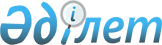 Ақтоғай ауданы аумағында сайлау учаскелерін құру туралыПавлодар облысы Ақтоғай ауданы әкімінің 2018 жылғы 21 желтоқсандағы № 3 шешімі. Павлодар облысының Әділет департаментінде 2018 жылғы 24 желтоқсанда № 6187 болып тіркелді.
      Қазақстан Республикасының 1995 жылғы 28 қыркүйектегі "Қазақстан Республикасындағы сайлау туралы" Конституциялық Заңының 23-бабы 1-тармағына, Қазақстан Республикасының 2001 жылғы 23 қаңтардағы "Қазақстан Республикасындағы жергілікті мемлекеттік басқару және өзін-өзі басқару туралы" Заңының 33-бабы 2-тармағына сәйкес, Ақтоғай ауданының әкімі ШЕШІМ ҚАБЫЛДАДЫ:
      1. Ақтоғай ауданы аумағында сайлау учаскелері осы шешімнің қосымшасына сәйкес құрылсын. 
      2. Ақтоғай ауданы әкімінің 2015 жылғы 30 қазандағы "Ақтоғай ауданы аумағында сайлау учаскелерін құру туралы" № 12 шешімінің (Нормативтік құқықтық актілерді мемлекеттік тіркеу тізілімінде № 4787 болып тіркелген, 2015 жылғы 20 қарашада "Әділет" ақпараттық-құқықтық жүйесінде жарияланған) күші жойылды деп танылсын.
      3. Осы шешімнің орындалуын бақылау аудан әкімі аппаратының басшысына жүктелсін.
      4. Осы шешім оның алғашқы ресми жарияланған күнінен бастап қолданысқа енгізіледі.
      Ескерту. Қосымша жаңа редакцияда - Павлодар облысы Ақтоғай ауданы әкімінің 29.12.2022 № 2 (алғашқы ресми жарияланған күнінен кейін күнтізбелік он күн өткен соң қолданысқа енгізіледі) шешімімен. № 135 сайлау учаскесі
      Сайлау учаскесінің орталығы: Ақтоғай ауылы, Махмет Қайырбаев көшесі 43, Қазақстан Республикасы Павлодар облысы "Ақтоғай ауданының Махмет Қайырбаев атындағы жалпы білім беретін орта мектебі" коммуналдық мемлекеттік мекемесінің ғимараты;
      сайлау учаскесінің шекаралары: Сәтпаев 1, 3-36, 38, 40-46, 49, 54, 56, 58, 60, Максим Горький 2-44, 46, 47-55, 57, 59-63, Мүткенов 1-5, 7-37, 39-73, 75, 77, 79, 81, 83, 85, 87, 89, 91, 93, Марденов 1-54, 56, 58-67, 69-78, 80-86, 88, 90, 92, 94, 96, 98, Думатов 1-44, Сахабиден Елубаев 1, 3 көшелері; Школьный 8, Победа 4, Храмов 1, 2, 3, 4, 6 тұйық көшелері. № 136 сайлау учаскесі
      Сайлау учаскесінің орталығы: Ақтоғай ауылы, Максим Горький көшесі 86, "Ақтоғай ауданының мәдениет, дене шынықтыру және спорт бөлімінің Мәдениет үйі" мемлекеттік қазыналық коммуналдық кәсіпорынның ғимараты;
      сайлау учаскесінің шекаралары: Қабылбек Алин 97, 99, 101, 104-133, 135, 137, 139, 141, Абай 81, 83, 85, 87, 89, 91, 93, 95, 97, 99, 101-107, 109, 111, 113, 115-117, 119-133, 135-141, 143-150, 152-168, 170, 172, 174, 176, 178, 182, 184, 186, 188, 190, 192, Махмет Қайырбаев 55, 59, 61, 63, 65, 67, 69, 71, 73, 75, 77, 79, 81, 83, 87, 89, 94-100, 102-114, 116, 118, 120, 122, 124, 126, 128, 130, 132, 134, 136, 138, 140, 142, 144, 146, 148, 150, 152, 154, 156, 158, 160, 162, 164, 166, 168, 172, Максим Горький 64, 66, 68, 70, 72-127, Марденов 87, 89, 91, 93, 95, 97, 99-104, 106, 110, 112, 114, 116, 118, 120, 122, 124, 126, 128, 130, 132, Мүткенов 76, 78, 80, 82, 84, 86, 88, 90, 92, 94, 96, 98-127, 129, 131, 133, 135, 137, 139, 145, 147 көшелері; Целинный 1-5, Юный 1а, 2, 3, 6, 7, 8, 10 тұйық көшелері.  № 137 сайлау учаскесі
      Сайлау учаскесінің орталығы: Ақжол ауылы, Драганов көшесі 33, "Ақтоғай ауданының мәдениет, дене шынықтыру және спорт бөлімінің Мәдениет үйі" мемлекеттік қазыналық коммуналдық кәсіпорынның Ақжол ауылының ауылдық Мәдениет үйі ғимараты;
      сайлау учаскесінің шекаралары: Ақжол ауылдық округінің Ақжол, Разумовка ауылдары. № 139 сайлау учаскесі
      Сайлау учаскесінің орталығы: Приреченское ауылы, 22 Партсъезд көшесі 12, "Ақтоғай ауданының мәдениет, дене шынықтыру және спорт бөлімінің Мәдениет үйі" мемлекеттік қазыналық коммуналдық кәсіпорынның Приреченск ауылының ауылдық клубы ғимараты;
      сайлау учаскесінің шекаралары: Ақтоғай ауылдық округінің Приреченское ауылы. № 140 сайлау учаскесі
      Сайлау учаскесінің орталығы: Жоламан ауылы, Жастар көшесі 9, "Ақтоғай ауданының мәдениет, дене шынықтыру және спорт бөлімінің Мәдениет үйі" мемлекеттік қазыналық коммуналдық кәсіпорынның Жоламан ауылының ауылдық клубы ғимараты;
      Сайлау учаскесінің шекаралары: Ақтоғай ауылдық округінің Жоламан ауылы. № 141 сайлау учаскесі
      Сайлау учаскесінің орталығы: Қараоба ауылы, Терешкова көшесі 13, "Ақтоғай ауданының мәдениет, дене шынықтыру және спорт бөлімінің Мәдениет үйі" мемлекеттік қазыналық коммуналдық кәсіпорынның Қараоба ауылының ауылдық Мәдениет үйі ғимараты;
      сайлау учаскесінің шекаралары: Қараоба ауылдық округінің Қараоба, Исантерек ауылдары. № 142 сайлау учаскесі
      Сайлау учаскесінің орталығы: Жаңа-ауыл ауылы, Достық көшесі 9, "Ақтоғай ауданының мәдениет, дене шынықтыру және спорт бөлімінің Мәдениет үйі" мемлекеттік қазыналық коммуналдық кәсіпорынның Жаңа-ауыл ауылының ауылдық клубы ғимараты;
      сайлау учаскесінің шекаралары: Қараоба ауылдық округінің Жаңа-ауыл ауылы. № 144 сайлау учаскесі
      Сайлау учаскесінің орталығы: Барлыбай ауылы, Специалист көшесі 48, "Ақтоғай ауданының мәдениет, дене шынықтыру және спорт бөлімінің Мәдениет үйі" мемлекеттік қазыналық коммуналдық кәсіпорынның Барлыбай ауылының ауылдық клубы ғимараты;
      сайлау учаскесінің шекаралары: Ақжол ауылдық округінің Барлыбай ауылы. № 145 сайлау учаскесі
      Сайлау учаскесінің орталығы: Жолболды ауылы, Мұхтар Әуезов көшесі 33, Қазақстан Республикасы Павлодар облысы "Ақтоғай ауданының Естай атындағы жалпы білім беретін орта мектебі" коммуналдық мемлекеттік мекемесінің ғимараты;
      сайлау учаскесінің шекаралары: Жолболды ауылдық округінің Жолболды ауылы. № 146 сайлау учаскесі
      Сайлау учаскесінің орталығы: Шілікті ауылы, Мектеп көшесі 3, Шілікті Қазақстан Республикасы Павлодар облысы "Ақтоғай ауданының Шілікті негізгі мектебі" коммуналдық мемлекеттік мекемесінің ғимараты;
      сайлау учаскесінің шекаралары: Жолболды ауылдық округінің Шілікті ауылы. № 147 сайлау учаскесі
      Сайлау учаскесінің орталығы: Шұға ауылы, Мектеп көшесі 1, Қазақстан Республикасы Павлодар облысы "Ақтоғай ауданының Х. Шаяхметов атындағы жалпы білім беретін орта мектебі" коммуналдық мемлекеттік мекемесінің ғимараты;
      сайлау учаскесінің шекаралары: Жолболды ауылдық округінің Шұға ауылы. № 148 сайлау учаскесі
      Сайлау учаскесінің орталығы: Қожамжар ауылы, Елубаев Сахабиден көшесі 13, "Ақтоғай ауданының мәдениет, дене шынықтыру және спорт бөлімінің Мәдениет үйі" мемлекеттік қазыналық коммуналдық кәсіпорынның Қожамжар ауылының ауылдық Мәдениет үйі ғимараты;
      сайлау учаскесінің шекаралары: Қожамжар ауылдық округінің Қожамжар ауылы. № 149 сайлау учаскесі
      Сайлау учаскесінің орталығы: Қайран ауылы, Мектеп көшесі 4, "Ақтоғай ауданының мәдениет, дене шынықтыру және спорт бөлімінің Мәдениет үйі" мемлекеттік қазыналық коммуналдық кәсіпорынның Қайран ауылының ауылдық клубы ғимараты;
      сайлау учаскесінің шекаралары: Қожамжар ауылдық округінің Қайран ауылы. № 150 сайлау учаскесі
      Сайлау учаскесінің орталығы: Жамбыл ауылы, Балбыр көшесі 4 "Ақтоғай ауданының мәдениет, дене шынықтыру және спорт бөлімінің Мәдениет үйі" мемлекеттік қазыналық коммуналдық кәсіпорынның Жамбыл ауылының ауылдық клубы ғимараты;
      сайлау учаскесінің шекаралары: Қожамжар ауылдық округінің Жамбыл ауылы. № 151 сайлау учаскесі
      Сайлау учаскесінің орталығы: Қараой ауылы, Күбән көшесі 6, "Ақтоғай ауданының мәдениет, дене шынықтыру және спорт бөлімінің Мәдениет үйі" мемлекеттік қазыналық коммуналдық кәсіпорынның Қараой ауылының ауылдық клубы ғимараты;
      сайлау учаскесінің шекаралары: Қожамжар ауылдық округінің Қараой ауылы. № 152 сайлау учаскесі
      Сайлау учаскесінің орталығы: Мүткенов ауылы, Астана көшесі 1а, "Ақтоғай ауданының мәдениет, дене шынықтыру және спорт бөлімінің Мәдениет үйі" мемлекеттік қазыналық коммуналдық кәсіпорынның Мүткенов ауылының ауылдық Мәдениет үйі ғимараты;
      сайлау учаскесінің шекаралары: Мүткенов ауылдық округінің Мүткенов, Естай ауылдары. № 154 сайлау учаскесі
      Сайлау учаскесінің орталығы: Жаңатап ауылы, Орталық көшесі 21/1, "Ақтоғай ауданының мәдениет, дене шынықтыру және спорт бөлімінің Мәдениет үйі" мемлекеттік қазыналық коммуналдық кәсіпорынның Жанатап ауылының ауылдық клубы ғимараты;
      сайлау учаскесінің шекаралары: Мүткенов ауылдық округінің Жаңатап ауылы. № 155 сайлау учаскесі
      Сайлау учаскесінің орталығы: Жаңабет ауылы, Мектеп көшесі 15, "Ақтоғай ауданының мәдениет, дене шынықтыру және спорт бөлімінің Мәдениет үйі" мемлекеттік қазыналық коммуналдық кәсіпорынның Жанабет ауылының ауылдық клубы ғимараты;
      сайлау учаскесінің шекаралары: Мүткенов ауылдық округінің Жаңабет ауылы. № 156 сайлау учаскесі
      Сайлау учаскесінің орталығы: Әбжан ауылы, Мектеп көшесі 7, "Ақтоғай ауданының мәдениет, дене шынықтыру және спорт бөлімінің Мәдениет үйі" мемлекеттік қазыналық коммуналдық кәсіпорынның Әбжан ауылының ауылдық клубы ғимараты;
      сайлау учаскесінің шекаралары: Мүткенов ауылдық округінің Әбжан ауылы. № 157 сайлау учаскесі
      Сайлау учаскесінің орталығы: Әуелбек ауылы, Бейбітшілік көшесі 9а, "Ақтоғай ауданының мәдениет, дене шынықтыру және спорт бөлімінің Мәдениет үйі" мемлекеттік қазыналық коммуналдық кәсіпорынның Әуелбек ауылының ауылдық клубы ғимараты;
      сайлау учаскесінің шекаралары: Қараоба ауылдық округінің Әуелбек ауылы. № 158 сайлау учаскесі
      Сайлау учаскесінің орталығы: Өтес ауылы, Орталық көшесі 8а, "Ақтоғай ауданының мәдениет, дене шынықтыру және спорт бөлімінің Мәдениет үйі" мемлекеттік қазыналық коммуналдық кәсіпорынның Өтес ауылының ауылдық клубы ғимараты;
      сайлау учаскесінің шекаралары: Қараоба ауылдық округінің Өтес ауылы. № 159 сайлау учаскесі
      Сайлау учаскесінің орталығы: Харьковка ауылы, Советов көшесі 15, "Ақтоғай ауданының мәдениет, дене шынықтыру және спорт бөлімінің Мәдениет үйі" мемлекеттік қазыналық коммуналдық кәсіпорынның Харьковка ауылының ауылдық клубы ғимараты;
      сайлау учаскесінің шекаралары: Ақтоғай ауылдық округінің Харьковка, Қарабузау ауылдары. № 161 сайлау учаскесі
      Сайлау учаскесінің орталығы: Басқамыс ауылы, 1 Май көшесі 7, "Ақтоғай ауданының мәдениет, дене шынықтыру және спорт бөлімінің Мәдениет үйі" мемлекеттік қазыналық коммуналдық кәсіпорынның Басқамыс ауылының ауылдық клубы ғимараты;
      сайлау учаскесінің шекаралары: Ақжол ауылдық округінің Басқамыс, Қарақоға ауылдары. № 163 сайлау учаскесі
      Сайлау учаскесінің орталығы: Шолақсор ауылы, Мира көшесі 1, "Ақтоғай ауданының мәдениет, дене шынықтыру және спорт бөлімінің Мәдениет үйі" мемлекеттік қазыналық коммуналдық кәсіпорынның Шолақсор ауылының ауылдық Мәдениет үйі ғимараты;
      сайлау учаскесінің шекаралары: Жалаулы ауылдық округінің Шолақсор ауылы. № 164 сайлау учаскесі
      Сайлау учаскесінің орталығы: Жалаулы ауылы, Абай көшесі 22, "Ақтоғай ауданының мәдениет, дене шынықтыру және спорт бөлімінің Мәдениет үйі" мемлекеттік қазыналық коммуналдық кәсіпорынның Жалаулы ауылының ауылдық клубы ғимараты;
      сайлау учаскесінің шекаралары: Жалаулы ауылдық округінің Жалаулы ауылы. № 165 сайлау учаскесі
      Сайлау учаскесінің орталығы: Балтасап ауылы, Жеңіс көшесі 15, "Ақтоғай ауданының мәдениет, дене шынықтыру және спорт бөлімінің Мәдениет үйі" мемлекеттік қазыналық коммуналдық кәсіпорынның Балтасап ауылының ауылдық клубы ғимараты;
      сайлау учаскесінің шекаралары: Жалаулы ауылдық округінің Балтасап, Қарасу ауылдары. № 167 сайлау учаскесі
      Сайлау учаскесінің орталығы: Ақтоғай ауылы, Қабылбек Алин көшесі 97, "Ақтоғай ауданының экономиканың нақты секторы бөлімі" мемлекеттік мекемесінің ғимараты;
      сайлау учаскесінің шекаралары: Ертіс 1-100, Қабылбек Алин 1-19, 21-94, 96, 98, 100, 102, Абай 1-30, 32, 34-50, 52-58, 61-65, 68, 70, 74, 78, 80, 82, 84, 86, 88, 90, 92, 94, Махмет Қайырбаев 1-47, 49-54, 56, 58, 60, 62, 64, 66, 68, 70, 72, 74, 76, 78, 80, 86, 88, 92 көшелері; Естай 1-8, 10-31, 33, 35, 37, 39, Павел Дубовой 1-12, Школьный 1-15, Победа 1, 2, 3, 4, 5, 6, Коммунальный 1, 4, Иса Байзақов 1, 2, 4, 5, 7 тұйық көшелері. № 168 сайлау учаскесі
      Сайлау учаскесінің орталығы: Ақтоғай ауылы, Мөлтек ауданы 28, Қазақстан Республикасы Павлодар облысы "Ақтоғай ауданының Абай атындағы жалпы білім беретін орта мектебі" коммуналдық мемлекеттік мекемесінің ғимараты;
      сайлау учаскесінің шекаралары: Мөлтек ауданы 1-131.
					© 2012. Қазақстан Республикасы Әділет министрлігінің «Қазақстан Республикасының Заңнама және құқықтық ақпарат институты» ШЖҚ РМК
				
      Аудан әкімі

Қ. Арынов

      "КЕЛIСIЛДI"

      Ақтоғай аудандық аумақтық

      сайлау комиссиясының төрағасы

Ю. Горбенко

      2018 жылғы 29 қараша
Ақтоғай ауданы әкімінің
2018 жылғы "21"
желтоқсандағы № 3 шешіміне
қосымша